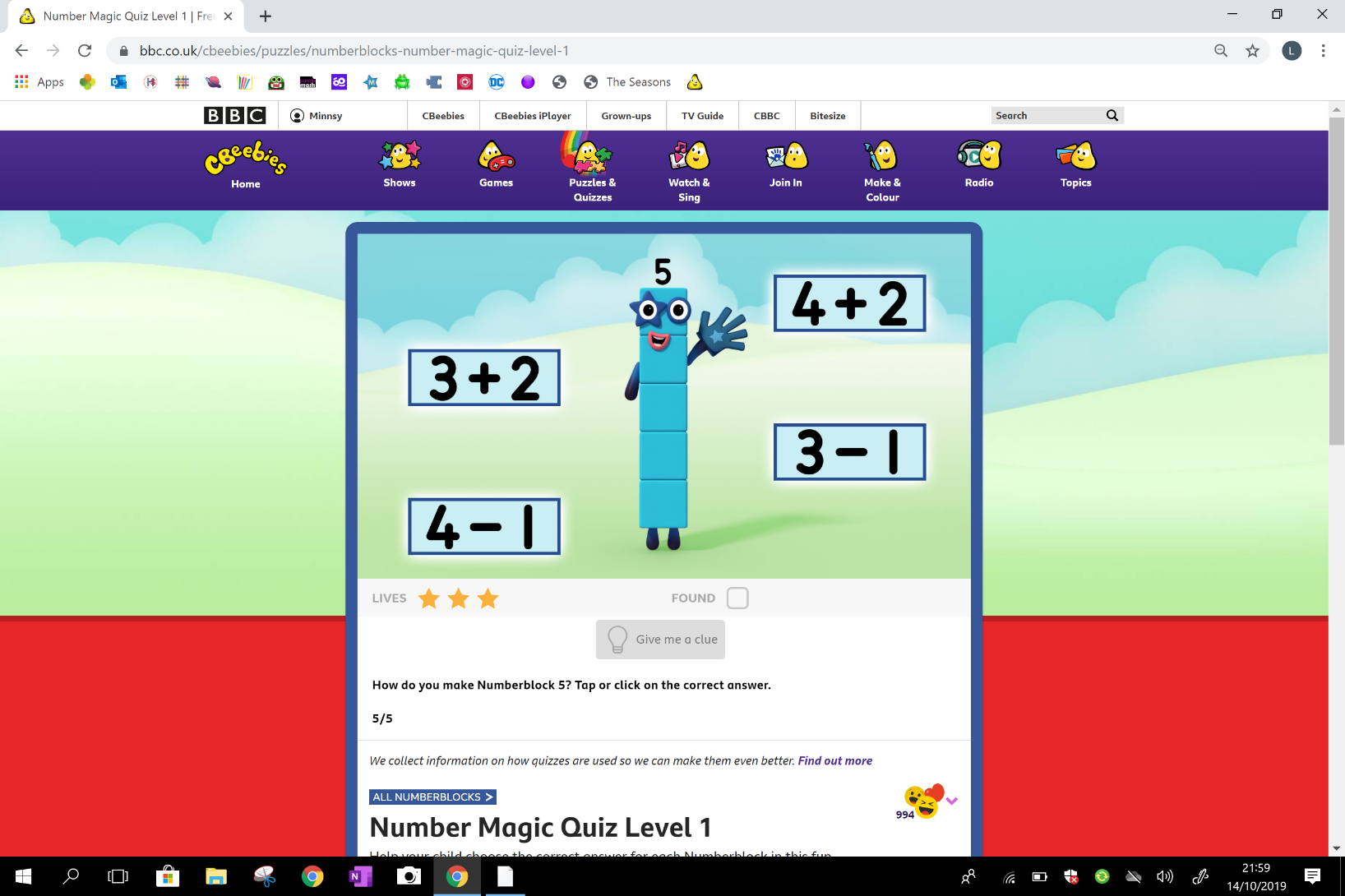 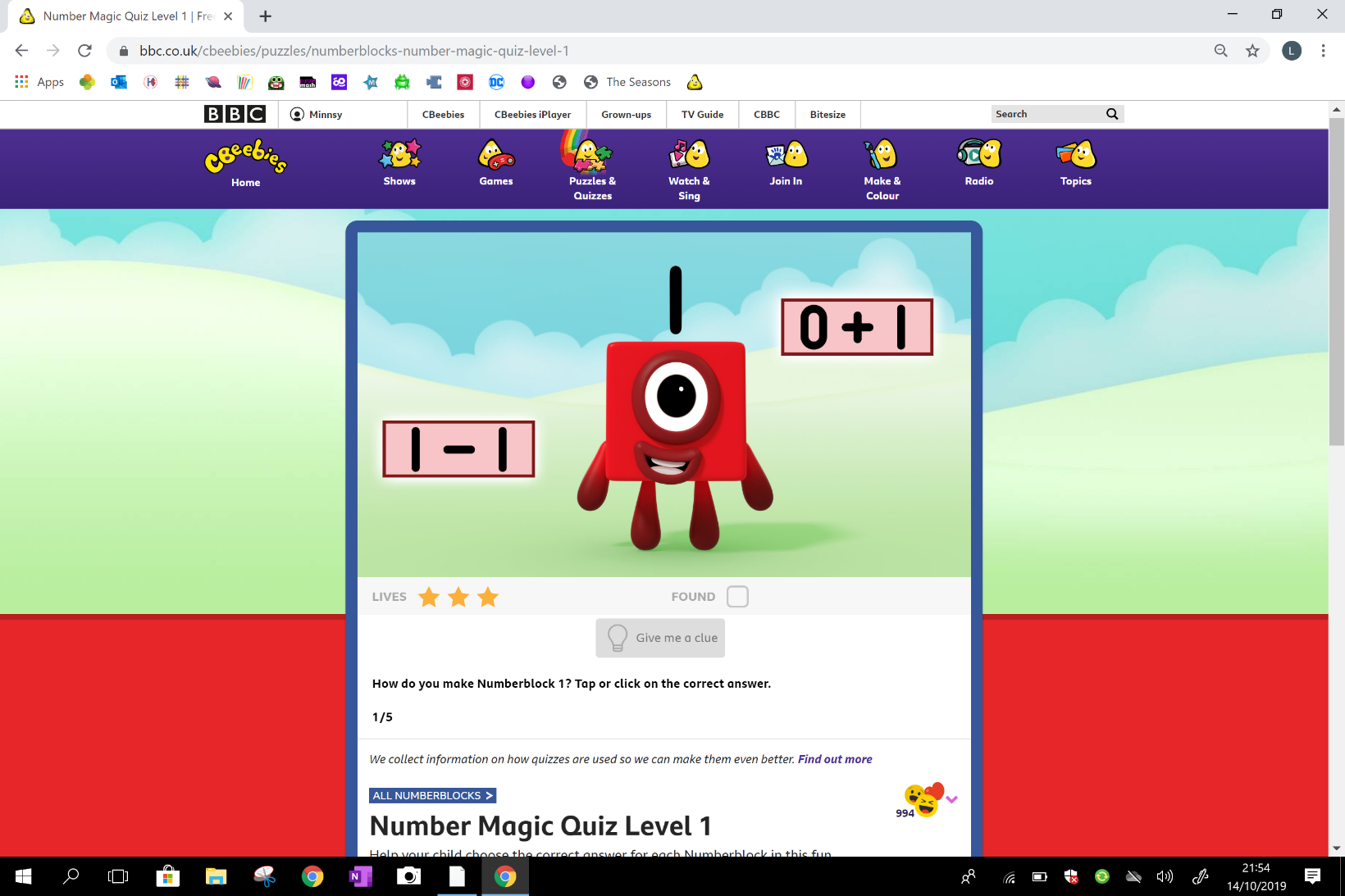 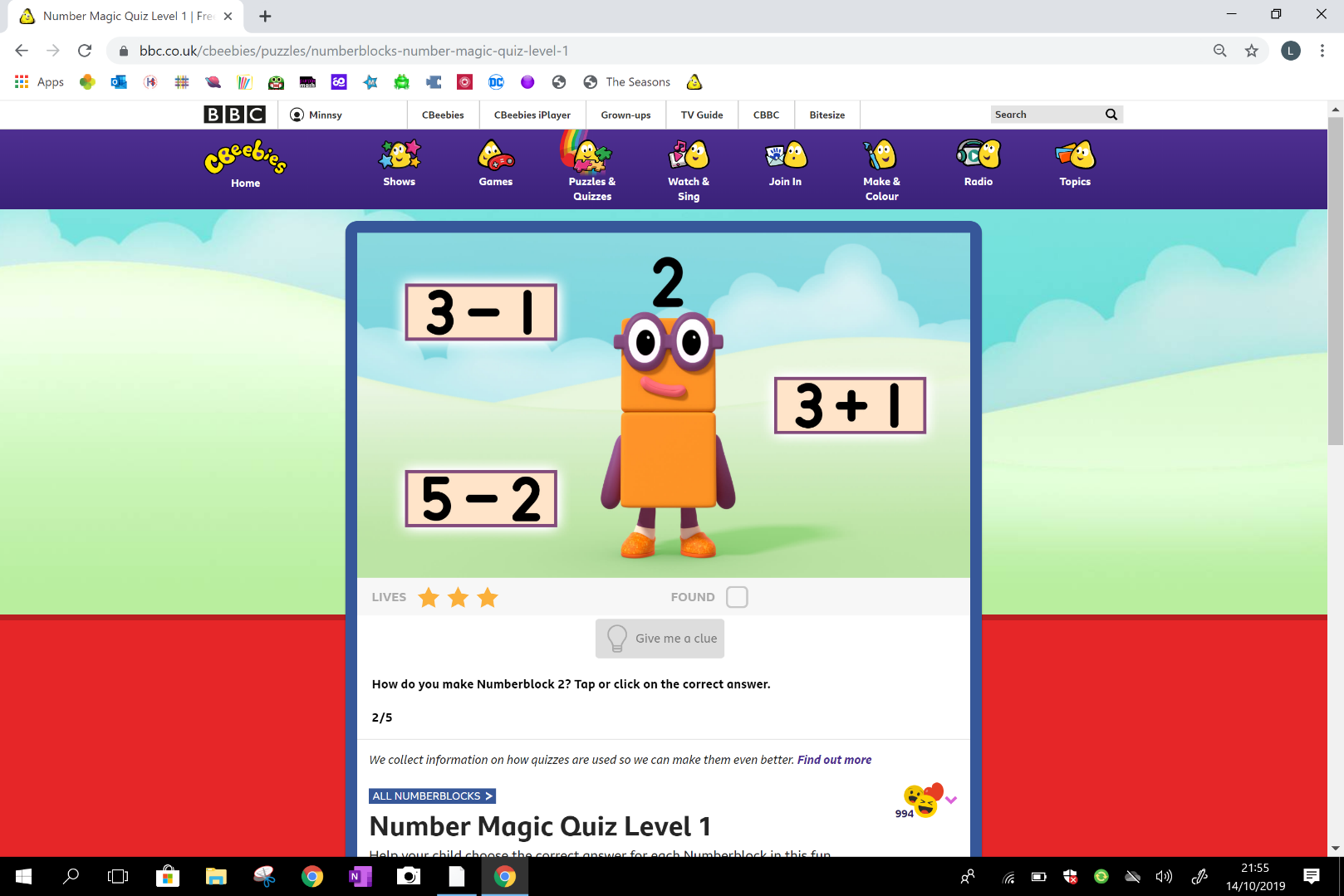 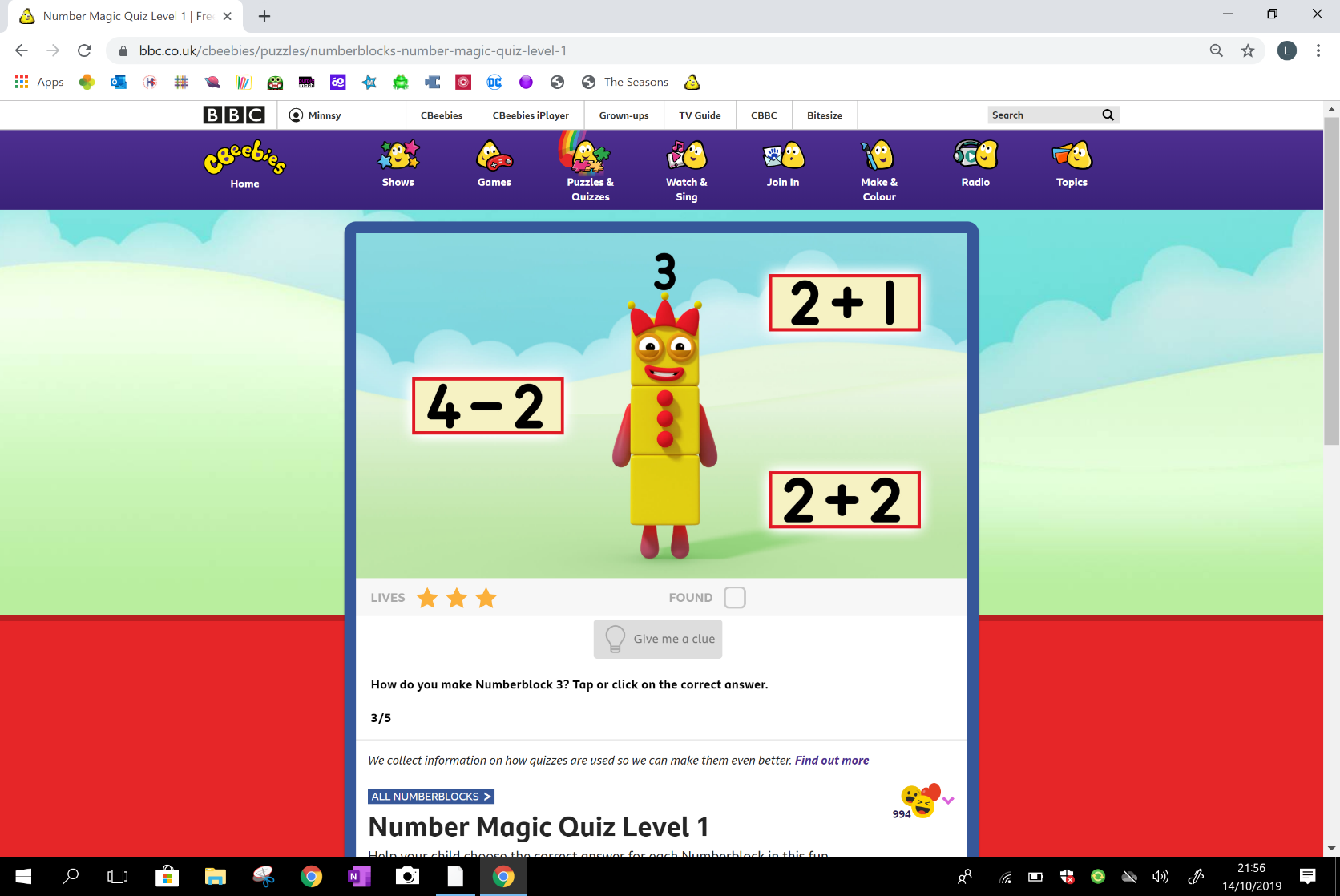 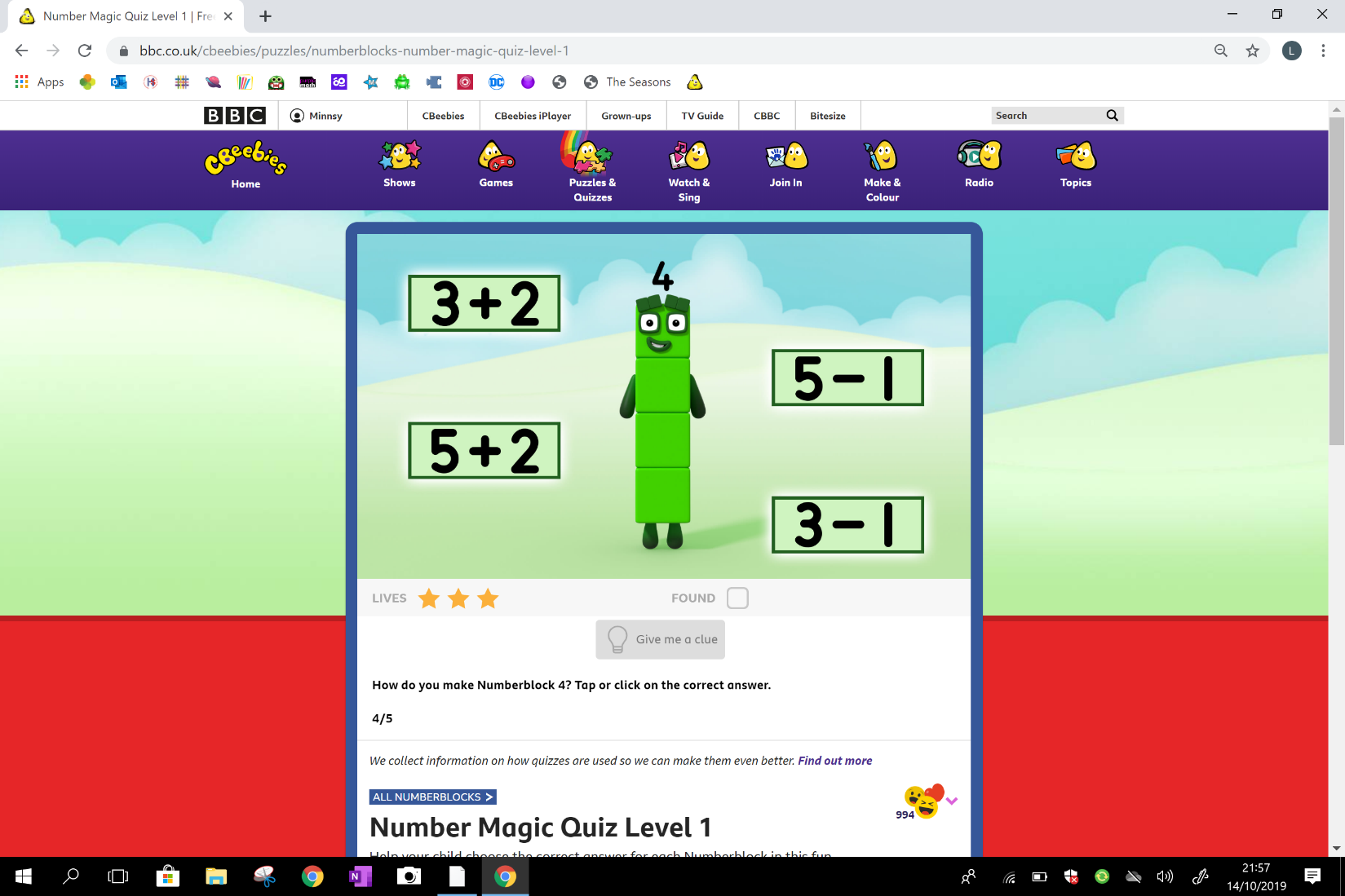 LG: I can calculate using addition + and subtraction - (within 10)LG: I can calculate using addition + and subtraction - (within 10)LG: I can calculate using addition + and subtraction - (within 10) read the number sentences        adding +       subtracting -       equals =spot the correct number sentence